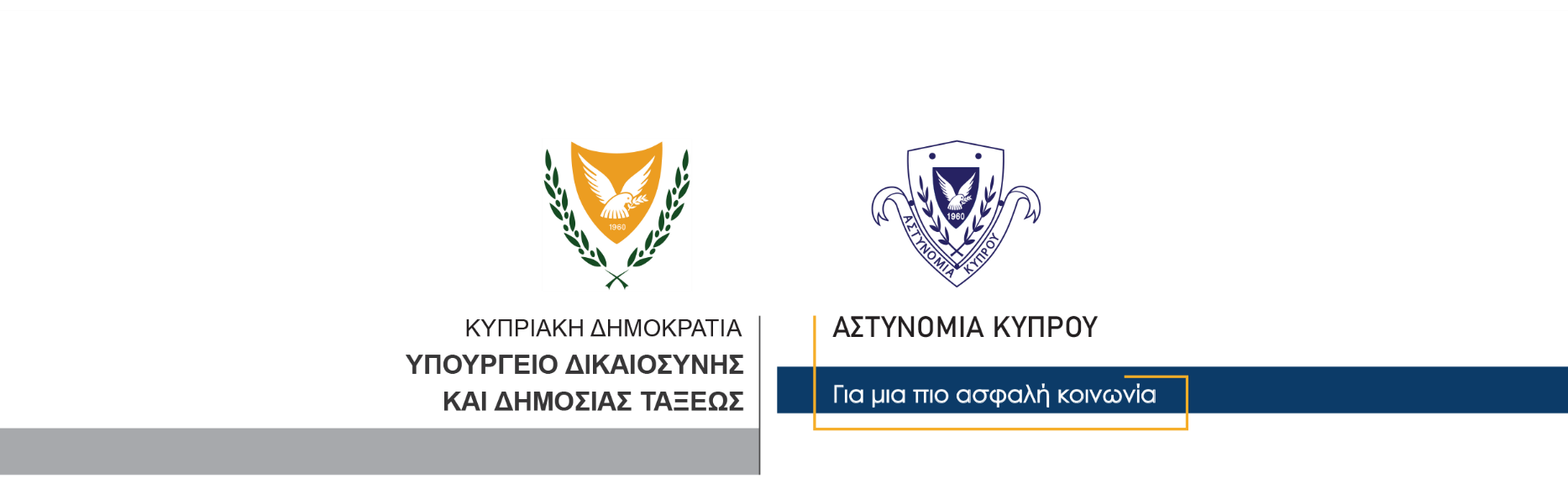 08 Ιανουαρίου, 2022  Δελτίο Τύπου 2Συντονισμένη επιχείρηση στην περιοχή Χλώρακας  Συντονισμένη επιχείρηση για αστυνόμευση της κοινότητας Χλώρακας πραγματοποιήθηκε χθες από τις 5μ.μ., μέχρι τα μεσάνυχτα, στην οποία συμμετείχαν μέλη της Αστυνομικής Διεύθυνσης Πάφου, της ΜΜΑΔ, του ΟΠΟΔ Αρχηγείου και της Διεύθυνσης Ασφάλειας Αεροδρομίων (ΔΑΣΑ). Κατά τη διάρκεια της επιχείρησης, έγινε έλεγχος σε συγκρότημα διαμερισμάτων στη Χλώρακα, για παραβάσεις του διατάγματος που αφορά την εγκατάσταση αιτητών διεθνούς προστασίας στην εν λόγω κοινότητα. Εκεί, εντοπίστηκαν 12 πρόσωπα να διαμένουν κατά παράβαση του διατάγματος και αφού κατηγορήθηκαν γραπτώς, αφέθηκαν ελεύθερα για να κλητευθούν αργότερα.  Επίσης, ανακόπηκαν συνολικά 372 οχήματα, εκ των οποίων ερευνήθηκαν τα 125, καθώς και 194 πρόσωπα, ενώ προέκυψαν 29 τροχαίες καταγγελίες.  									       Κλάδος ΕπικοινωνίαςΥποδιεύθυνση Επικοινωνίας Δημοσίων Σχέσεων & Κοινωνικής Ευθύνης